                                                    ПРЕСС-РЕЛИЗ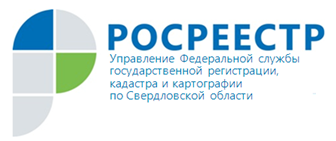 За полгода количество бесправных объектов в Свердловской области сократилось на 30%С 29 июня 2021 г. в Свердловской области реализуется Федеральный закон от 30.12.2020 № 518-ФЗ «О внесении изменений в отдельные законодательные акты Российской Федерации» (Закон о выявлении правообладателей, который наделил органы местного самоуправления полномочиями по наполнению Единого государственного реестра недвижимости (далее – ЕГРН) сведениями о правообладателях ранее учтенной недвижимости. На 1 апреля 2021 г. количество бесправных объектов составляло порядка 
815 тыс., а по состоянию на 1 января 2022 г. – 574 тыс. За полгода количество бесправных объектов сократилось на 241 тыс. объектов, что составляет 30%. Данная цифра указывает на результат проводимой на территории региона информационной политики по агитации граждан на самостоятельную регистрацию прав.Действующим законодательством установлено, что право собственности на недвижимое имущество подлежит обязательной регистрации в ЕГРН и возникает с момента его регистрации. При этом права на объекты недвижимости, возникшие до 31 января 1998 г., признаются юридически действительными даже при отсутствии сведений о них в реестре недвижимости.Например, в 1997 году человек купил дом, зарегистрировал договор в БТИ и стал проживать в этом доме, но в дальнейшем за регистрацией прав в орган регистрации прав не обратился.Таким образом, зачастую отсутствие сведений о правах в ЕГРН предполагает, что владелец имеет недвижимость в собственности, но в Росреестресведения о правообладателе отсутствуют, так как недвижимость, приобретенная до 1998 года, регистрировалась в органах БТИ, земельных комитетах и др.  	Регистрировать право собственности на ранее учтённый объект недвижимости или нет, может решить только его владелец. Не стоит забывать, что отсутствие в ЕГРН сведений о собственнике недвижимости может существенно осложнить жизнь её владельцу. Граждане, у которых право собственности на имущество возникло до 31 января 1998 г. и в ЕГРН отсутствуют данные о зарегистрированном праве, распорядиться объектом недвижимости (продать, подарить, завещать, сдать в аренду и т.д.) не смогут. Также они не смогут и установить запрет на совершение сделок с недвижимостью без их личного участия. Управление Росреестра по Свердловской области за истекший месяц зарегистрировало права на 20 тыс. ранее учтенных объектов недвижимости. Люди регистрируют в основном права на жилые помещения: дома и квартиры.Заместитель руководителя Управления Росреестра по Свердловской областиЯнтюшева Татьяна:«По состоянию на 1 января 2022 г. в Свердловской области количество ранее учтенных объектов недвижимости, которые стоят на кадастровом учете, но права на которые отсутствуют в ЕГРН, составляет порядка 574 тысяч.Если правообладатель пожелает продать или подарить такой объект недвижимости, иным образом распорядиться, ему обязательно нужно зарегистрировать на него своё право. Рекомендуем собственникам ранее учтенной недвижимости внести сведения о своих правах в ЕГРН самостоятельно по заявлению, для это необходимо обратиться с имеющимися документами в МФЦ. Госпошлина за регистрациюранее возникшего права не взимается».Контакты для СМИПресс-служба Управления Росреестра по Свердловской области +7 343 375 40 81  press66_rosreestr@mail.ruwww.rosreestr.gov.ru620062, г. Екатеринбург, ул. Генеральская, 6 а.